Odgałęźnik redukcyjny z uszczelnieniem pierścieniem tocznym 45° ABS 200-125Opakowanie jednostkowe: 1 sztukaAsortyment: K
Numer artykułu: 0055.0434Producent: MAICO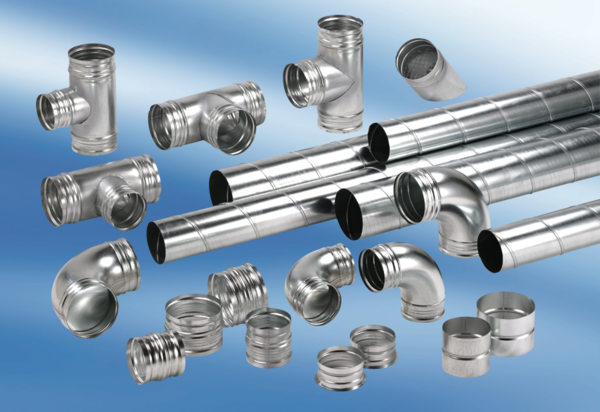 